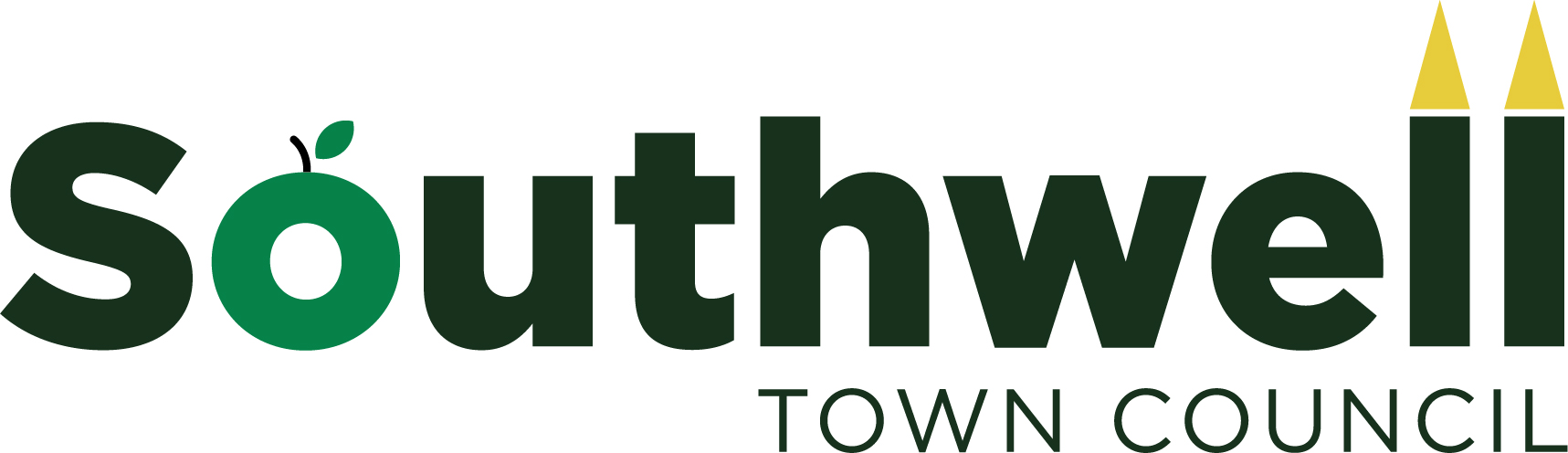 Town Environment Committee23rd September 2020 Virtual Meeting Via ZoomMinutes of MeetingPresent: Cllr P Harris (Chair), P Rainbow, R Blaney, P Scorer, L Harris, S Reynolds, P Handley, In Attendance Town Clerk – T Broughton, Tourism and Events Manager – H DunkleyApologies for absenceNone Received.2  Public Question TimeNo members of the public were in attendance.3. To receive any declarations of interest Members are hereby reminded that, under the provisions of sections 26-34 and Schedule 4 of the Localism Act 2011, a member with a Disclosable pecuniary interest of which they are aware in a matter who attends a meeting of the council at which the matter is considered must disclose to that meeting the existence and nature of that interest at the commencement of that consideration, or when the interest becomes apparent.  – None declared.Approval of notes/Minutes Town Environment Committee dated 26th August 2020Page 3 – 5th paragraph.  Last sentence should read that the Town Council support the District Council’s initiative to create a bus link between the Newark Stations to support the travel from Southwell to Newark North Gate.Proposed Cllr P Harris, Seconded Cllr R BlaneyTo agree the Minutes dated 26th August are a true record with the amendment on page 3 paragraph 5 ‘that the Town Council are supportive of the District Council’s initiative to create a bus link between Newark North Gate and Newark Castle Stations.AGREED Unanimous of those present at the meetingOld CourthouseThe paper proposed a Working Group be created to look at Town Council administration and office space and to consider making the best use of the space. Discussions related to the necessity of creating a 150 people hall as there are other places in the town with large spaces available.  The Working Party should examine likely scenarios for the future of local government and a feasibility study of amending/improving office accommodation and access for all residents and visitors. As the Council would be without a Clerk in the near future, administrative overload needs to be considered.Proposed Cllr P Harris, seconded Cllr S ReynoldsTo set up a Working Group and feedback by January 2021 or thereafter as appropriate.  Members Cllr P Harris, Cllr  and Cllr P Scorer.AGREED UnanimousMaintaining the Vitality of the Town Centre The paper identified what has been completed in the last six months with other projects in progress.  Questions were raised to the painting of property which does not belong to the Town Council.  All of the painting had been at a low level by volunteers and a programme of future work will come back to the Town Environment’s November meeting including the response of the County Council for retrospective permission for the painting undertaken so far and to complete the painting permission and to install the crossroad wire and pennants at the heights required by the Highways Authority. Proposed Cllr P Harris, seconded Cllr R BlaneyFurther painting can be carried out when permission is gained from the owner and any retrospective painting authorised.  Painting of street furniture in Town Council car parks to be completed.AGREED UnanimousImplementation Plan for Hanging Baskets and flags.  The plan for manual watering them has not been a huge success.  The watering system is be improved for next year.  The flags from Clubs and Societies are mostly in place.  with five to six flags awaiting to be flown and further six flags to be delivered.  Consideration will be made to imporve the flying capabilities of the flags for the 2021 seasonProposed Cllr P Harris, Seconded Cllr K RobertsTo request permission from [required by Feb 2021] Landlord of Gift shop to allow the installation of a pipe and meter behind gift shop – left of passage way between  and Gift Shop under sewage pipe. Alternatively install system using tap behind  [cost 1 day work + 50m pipe] Wheatsheaf to extend system to Deans & One Stop. Alternatively install a watering system [pipe and mete] from gardens to Dean & One stop [cost .5 day work + 50m pipe] Gigi and Bloom or Gossips to allow a system – Gigil & Bloom preferred [cost 0.5 day work + 50m pipe]Smiths Estate Agency /Chinese Restaurant to allow a system if external tap available - Smiths Estate Agency preferred [cost 0.5 day work + 50m pipe] and then request permission to install additional Bracket at Parisienne junction to P/Barbers [cost 0.25 day work] to move bracket from Home by Tea bracket to Barbers [cost 0.25 day work] to request Gascoigne if they wish to have brackets x 2 installed [cost 0.25 day work and £200] and also [if unavailable/denied flags only to be installed] to request Mr and Mrs Fine Wine to allow a system for the 2 brackets [cost 0.25 day work] to request Pinders to allow a system using rear outside tap to water  [cost 0.25 day work] to request Mr Bee to allow a system using rear outside tap to water Barclays, Piano and Watkinson [cost 0.5 day work + 50m pipe]to request landlady of  to allow a system for the 2 brackets [cost 0.25 day work] No hanging baskets but flag only atTG Hair MacarrollsOptique Cathedral shop AlfrescoViolet Rose front - 2 flagsBull Yardand if no water, brackets on south side  side Westgate and south side  alternate spacing of hanging baskets and flags at other brackets New locations to be installed [2 in stock therefore 3 proposed ]  no watering system installed [cost £100]Wedding Shop no watering system installed [cost £100] high Bunting brackets above Wardrobe, K & L & Crown Hotel [cost £100] Move existing brackets at Parisienne 1metre to left to avoid door [cost 0.25 day work] Painting required [not immediate] to be completed by April 2022 paint brickwork and remove pipe Alistair Morrison,Parisienne pipe to be painted/loweredpaint pipes to blend with background paint walls where old brackets removedpaint/drop system and attach to wall at Lloyds and Paper KissesAGREED UnanimousPedestrianising  on SaturdaysMembers were thanked for their action in staffing and monitoring the road closure each Saturday.  The paper pointed out that it will be difficult to continue with the monitoring with the colder wetter weather, as COVID-19 closure support will probably continue to March 2021. Although the current closure is a 24hr closure, it was noted that as soon as staffing disappears drivers go through. It was pointed out that Notts County Council and police do not have resources to staff the closure. It will not be possible to continue with a volunteer service.  It was proposed obtain and install a relatively inexpensive automatic barrier which can be installed for the times of the closure only. The Council does not have powers to put a permanent structure on the footpath. Therefore, permission to install any temporary barrier will have to be sought before undertaking any purchase. As  is a through road the Emergency Services will have to be consulted too. Proposed Cllr P Harris, seconded Cllr P ScorerTo consult with the County Council to discuss and agree the installation of barriers to the Saturday closure of .  To agree a suitable methodology of doing so and recommend its provision to Full Council October 2020 or thereafter.AGREED 8 For and 1 Abstention.Permanent closure of  on Saturday,Following a survey of traders,  residents and town residents their response from the has been distributed.  It was noted that the responses are only positive about a time limited road closure for Saturday and not 24/7.  Formal consultation and implementation would be by the Highways Authority but this may taken two years so the process should be started with the County Council.Proposed Cllr P Harris, seconded Cllr K RobertsTo commence the process of a permanent Saturday Closure of King Street and to inform residents and traders of the process.AGREED UnanimousCar Parks It was proposed to convene a Working Group to review the Car Parking Charges.  Charges should be reviewed ready to go through the procedure when the District Council are changing their charges  It was noted that current systems are expensive to maintain and staff at risk collecting cash.  It was also proposed to review the enforcement process in the Car Parks, as the Parking Enforcement Board at the County Council has not produced any document that they were required to do on an annual basis and the Town Council have not received any profit share.  Proposed Cllr P Harris, seconded Cllr P ScorerTo have a Working Group to bring back the recommendations above to the November Town Environment Committee meeting.  Members Cllr P Harris, Cllr M Stott, Cllr R BlaneyAGREED Unanimous Tourism SupportThe paper proposed that the Caravan and Motorhome Club be approached to see if the land at the Leisure Centre car park be suitable for a Certificated Licence site be possible. A report on their view would then be discussed with the Leisure Centre Trustees to see if the capital and revenue expenditure would bring benefits.Chairman explained that the paper is to ensure that there are policies on the process to revitalise the Community Orchards in the town.  There will be five Orchards in total.  There has been a volunteer offering advice and some trees to be planted.  Proposed Cllr P Harris, seconded Cllr P Scorerto invite the Caravan and Motorhome Club to inspect the north end of the Leisure Centre Car Park with a view to authorise a CLdiscusses the opportunity for shared income generation with the SLCto seek quotations for the installation of three electric points, one water point and sewage disposal pointand install signs from the SLC to the Town Centre by off road pathsAGREED Unanimous 9. Community OrchardsThe paper proposed a Management Plan for the Four Community Orchards established between 2007 and 2010Proposed Cllr P Harris, Seconded Cllr R Blaneythat details of the species of trees should be identified by October 2020 maps of the locations of each tree is produced by November 2020 two maps of the trees and signage are erected at each site - together with an indication of why the orchard has been planted by May 2021 that the poor/damaged trees at Riverside be replanted in November 2020 after any flood mitigation work is completed.that the competing grass around the trees is removed by October 2020 and annually thereafter that a programme of pruning of the trees is established and implemented November 2020/January 2021 and annually thereafter that all of the other self set shrubs including the buddleia at the locations is removed by September 2020 that a land management programme for the areas around the trees is developed by September 2020 and implemented thereafter that further sites for community orchards be identified and trees from recommendations in Fruit trees for Southwell 2021 with a biennual report to the Town Environment Committee on progress on introducing the community orchardsAGREED UnanimousPublic ToiletsThe paper examined a number of options to improve the provision of toilets in the town. It was noted with disappointment that the County Council has not opened its Library Toilets and is now saying that these are not available in future for the public. The Town Council is committed to trying to provide toilets for residents and visitors in the townProposed Cllr P Harris, Seconded Cllr P Scorerto investigate a number of options includingthe cost of demolition of the current toilets in the Church Street car park or and the construction of a single cubicle unisex at the same sitethe refurbishment of the current blockproviding alternative arrangements - including the use of publically and privately owned facilities and the  promotion of theseand make proposals to the Town Environment Committee for the budget round of 2021-2022AGREED UnanimousGrounds Maintenance and Open Spaces The Clerk reported that the area behind Wakeling Close and Harveys Field in October will have a further cut by N&SDC . Monthly tasks have been identified and a full compliment of staff is now in place. Yellow Rattle plugs are available for placing in the area behind Wakeling Close. New signage for informing residents of the re-wilding would be looked at with Green Southwell.. The Deputy Clerk will to draw up detailed spreadsheet of monthly and weekly tasks and reinstate quarterly meetings between the staff and Committee hair and Vice Chair and Chair of the Climate Change Working Group.  Proposals for wood disposal, better signage to explain what is happening in areas, liaison with Highways about areas under their responsibility and forming better relationships with management companies on new developments will be circulated. The report was noted and recommendations will come to committee by April 2021Budget Preparation 2021/22It was noted that the budget round is coming up Proposed Cllr P Harris, Seconded Cllr R BlaneyTo set up a Working Group with Cllr P Harris, Cllr M Stott, Cllr P Handley and Cllr S Reynolds.  and to keep the whole committee up to date with discussions.AGREED UnanimousItems to be included on the next agenda Woodlands and disposal of wood policy, implications of open spaces land management policyimprovements to the market square.  Norwood Gardens project.  [Paper from Cllr Thompstone]budget recommendations Date of the next meeting – 11th November 2020Meeting Closed at 20.14Signed…………………………………………………………..Date…………………… Chairman, Town Environment Committee